Keep in touch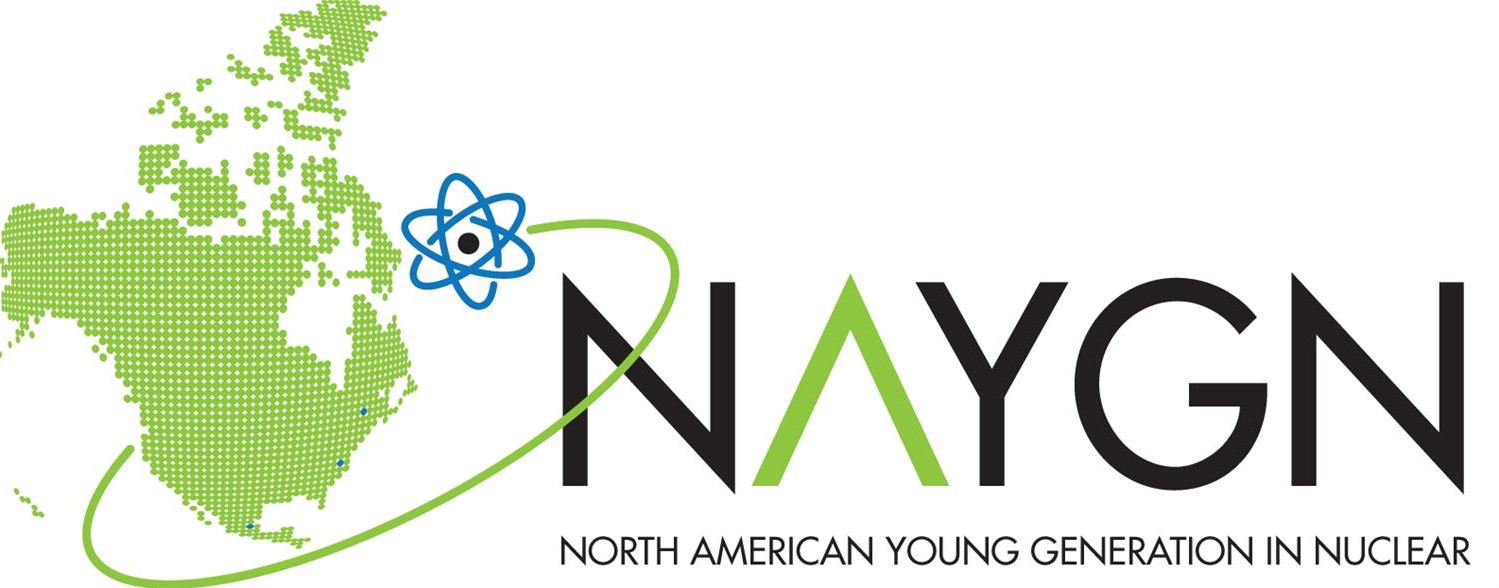 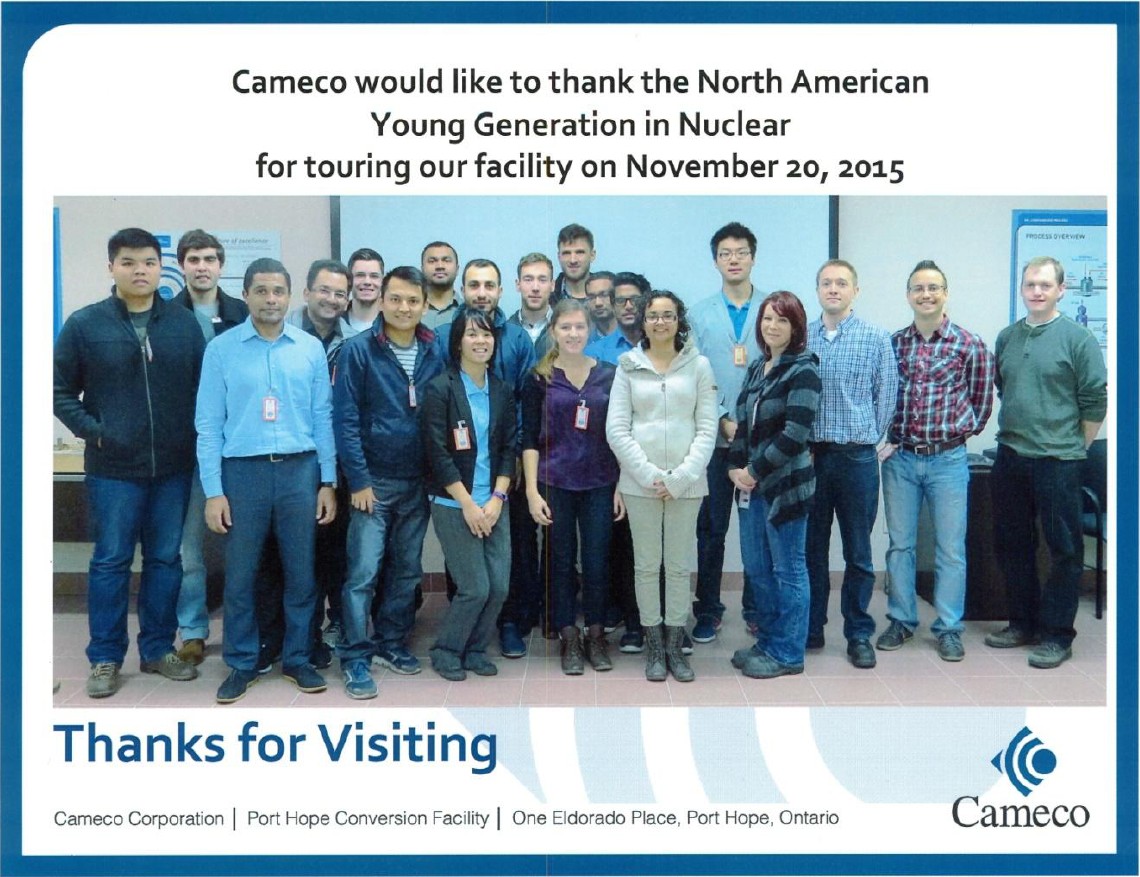 NAYGN Durham Chapter is never far away if you wish to know what we are up to. Just keep an eye on our social media accounts and contact us for any questions/inquiries you may have regarding our events and activities. We hope tosee you at one of our gatherings soon!	Durham Chapter     NAYGN Durham Chapter   @naygndurham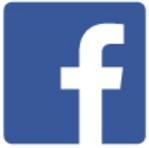 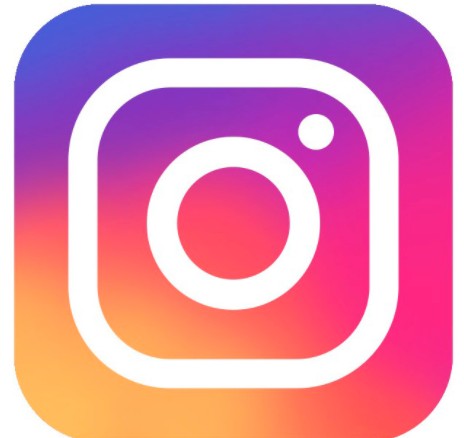 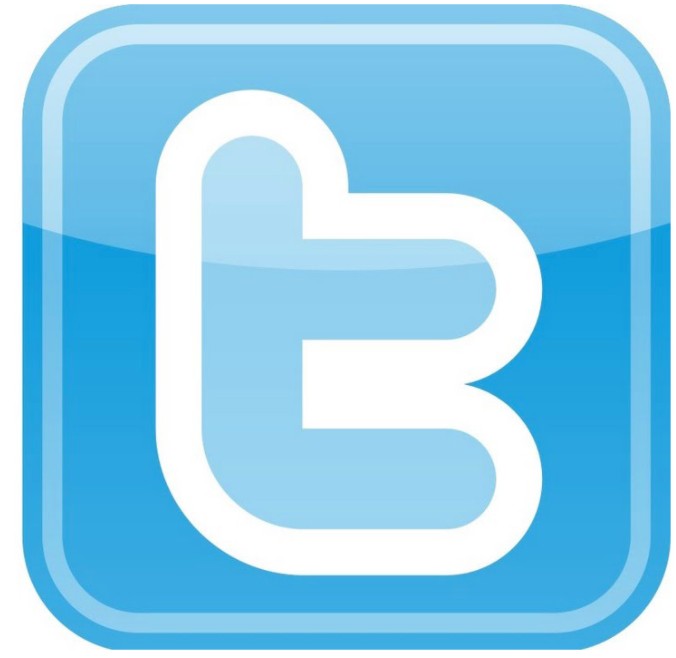 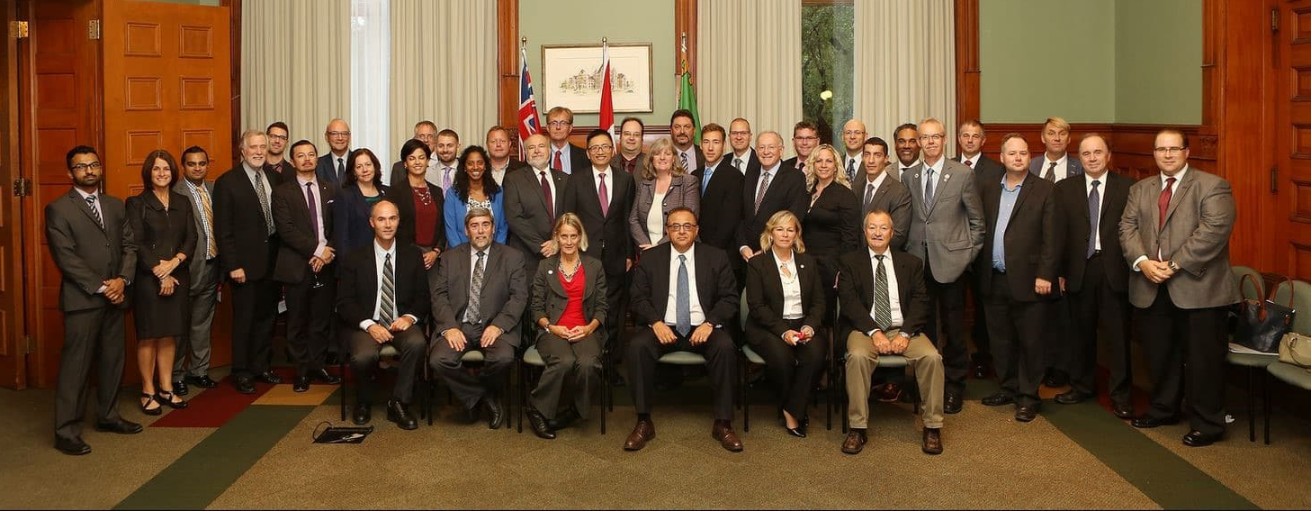 @NAYGN_DurhamDeveloping leaders to energize the future of nuclear powerNuclear Hill Day at Queen’s ParkNAYGN Durham Senior Executive Team (2017-19)Matthew Mairinger - PresidentMichael Saliba - Vice PresidentMark Goodchild - TreasurerTanvir Ahmed - Communications ChairKarissa Palinka - Membership and Networking ChairNadia Temacini - Community Outreach ChairDiana Urrego - Public Relations ChairElise Lagacé - Professional Development ChairEMAIL:  naygndurham@opg.comWEBSITE: www.naygndurham.com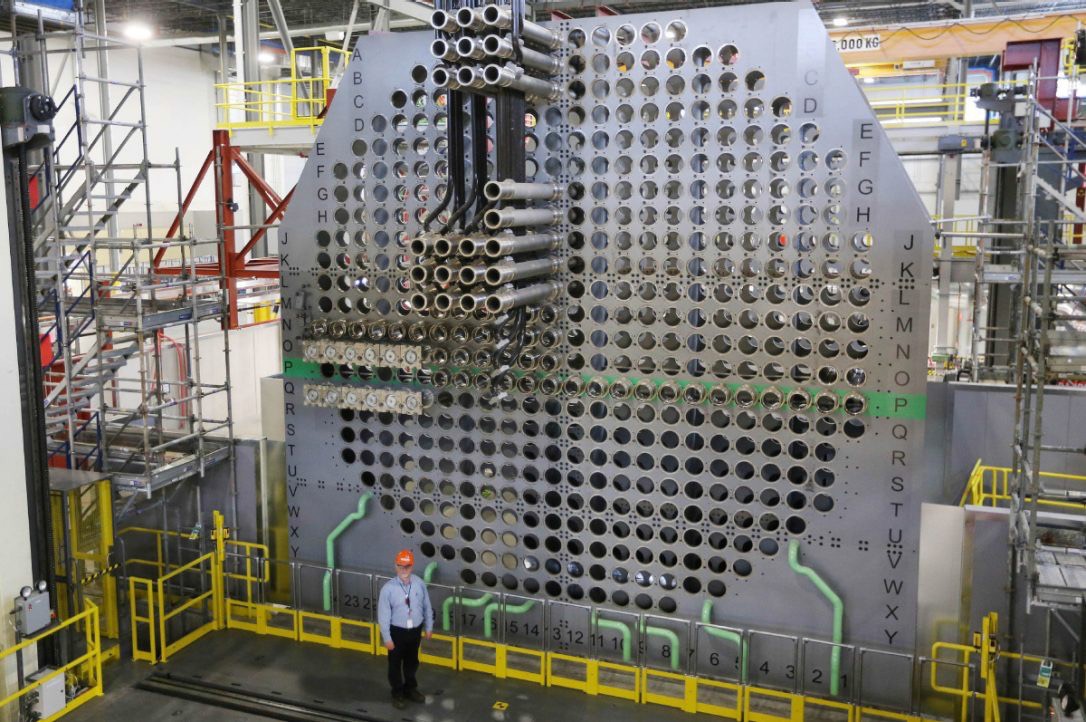 Location: East of Toronto, Canada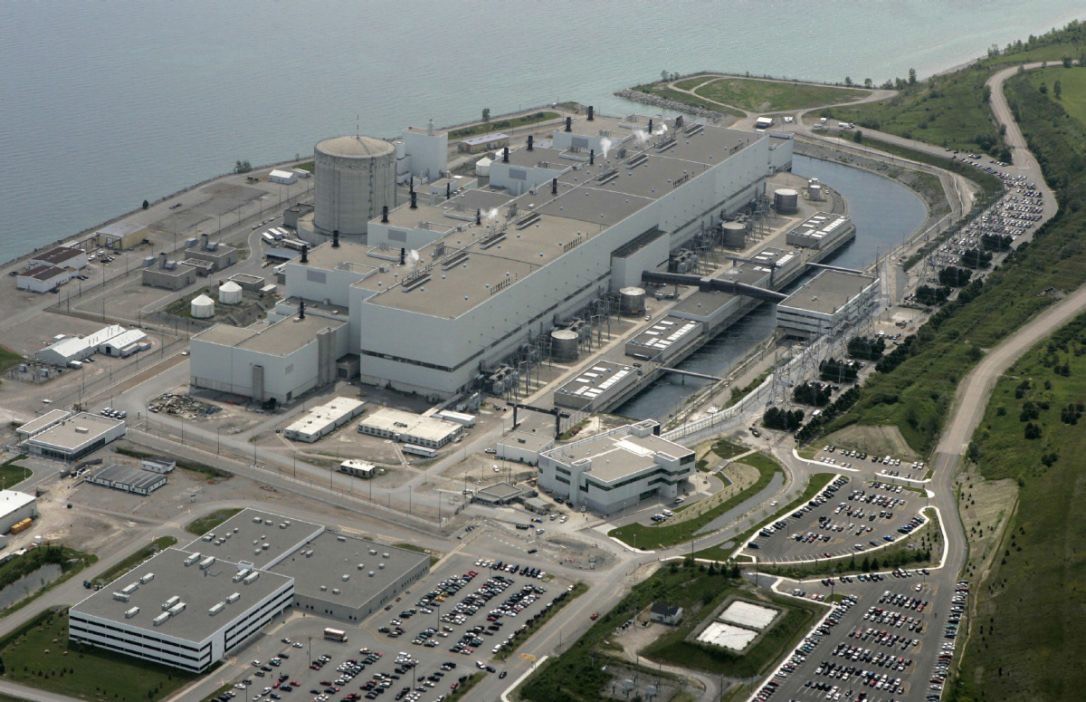 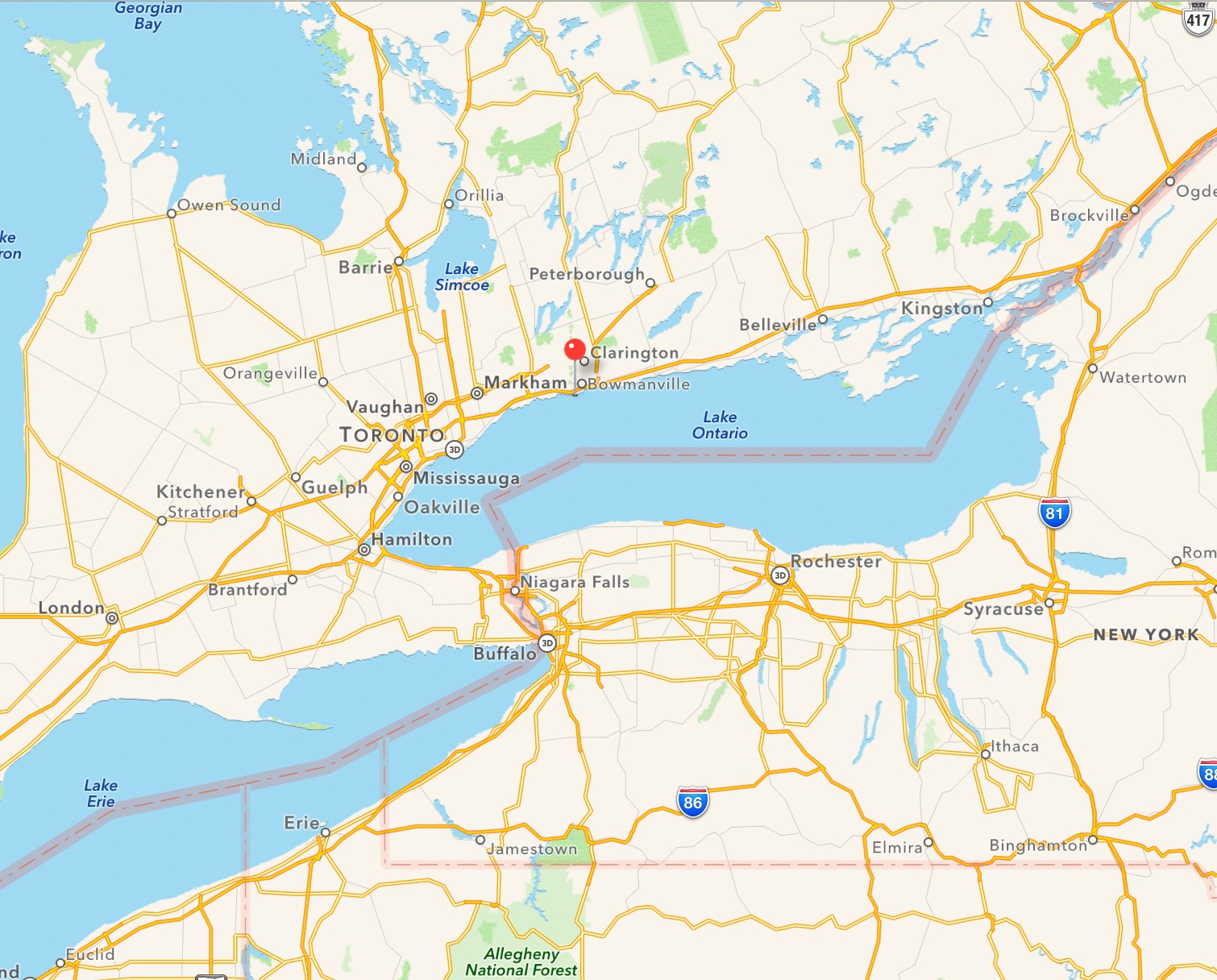 Largest and most active NAYGN chapter in Canada serving nuclear technology professionals and the public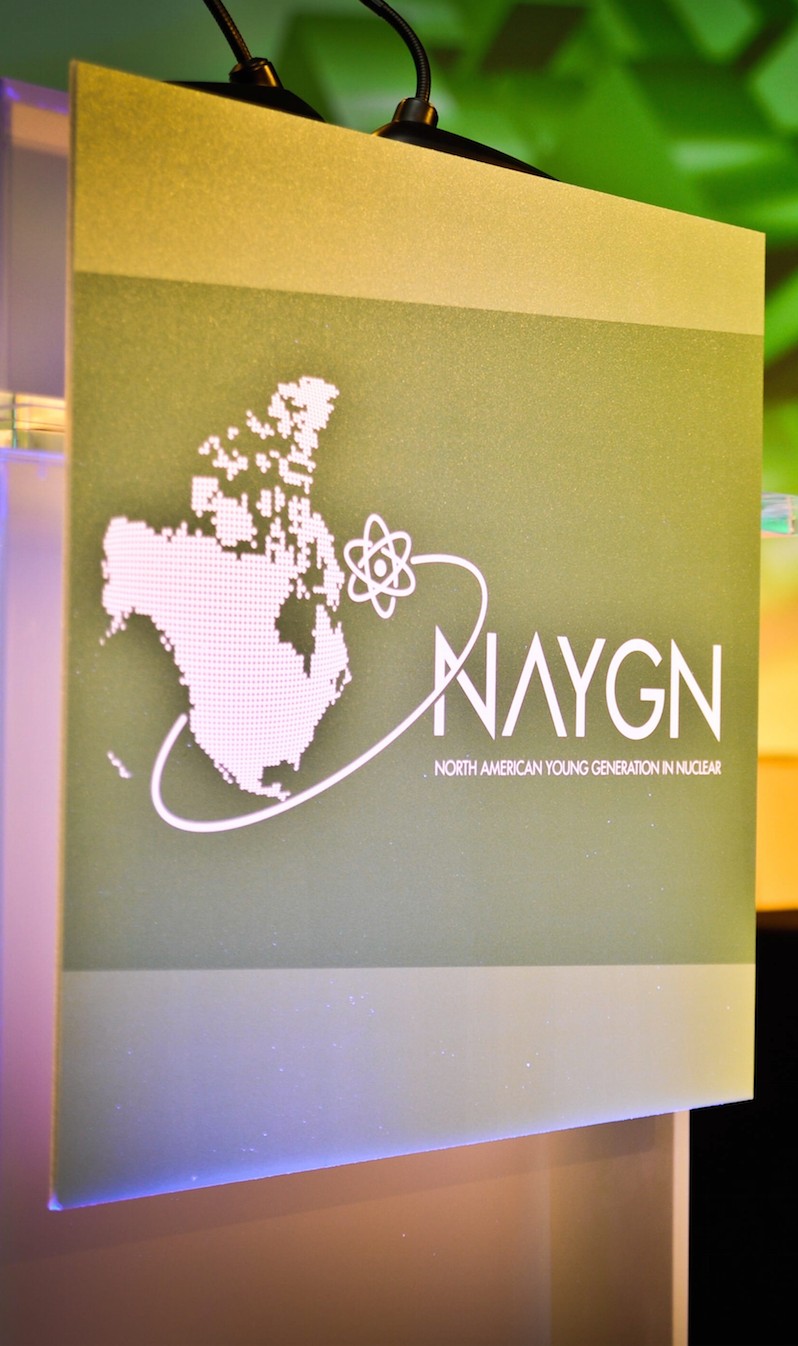 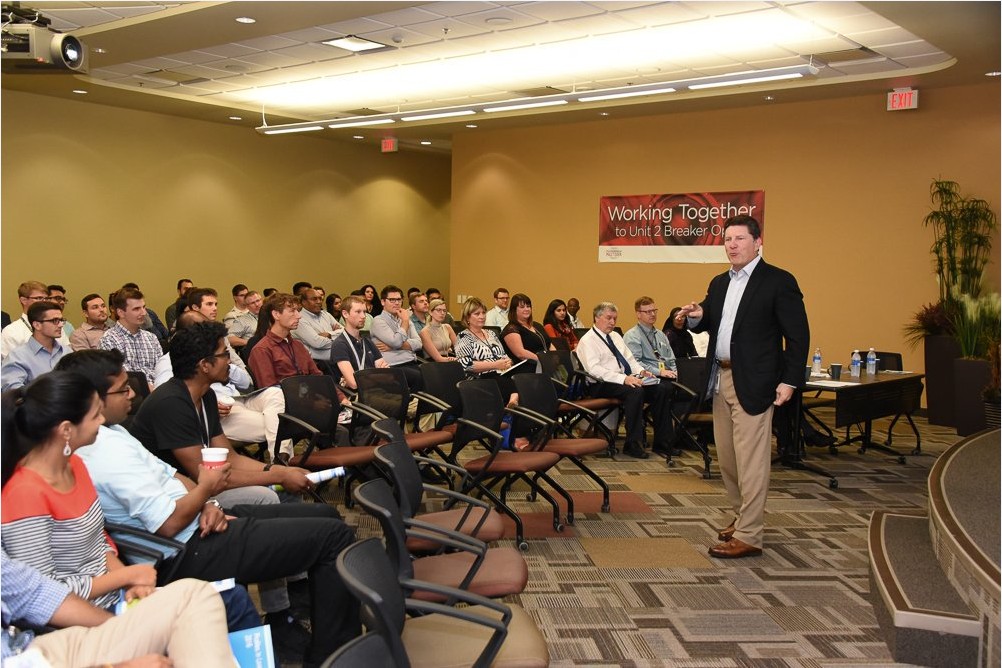 OPG CEO at Profiles in Leadership Event 2016About usKeeping in line with the motto of our parent organization, NAYGN Durham provides opportunities for a young generation of nuclear enthusiasts in the Durham region to develop strong leadership and professional skills, create life-long connections, engage and inform the public, and inspire today’s nuclear technology professionals to meet the challenges of the 21st century.NAYGN Durham started its journey in 2008, 9 years after the core North America group was formed. The organization is composed of members from the 10 CANDU nuclear units (Darlington and Pickering stations) operated by Ontario Power Generation.Our structure allows us to be flexible and serve a wide variety of members. Since initiation, we have been deeply involved in engaging and increasing participation of professionals from diﬀerent aspects of the nuclear industry in the Durham region. We spend our time and eﬀort to organize activities to educate the public and provide development opportunities at the local and regional level.Events and Activities HighlightsSeminars in leadership, lunch and learns on technical topics and valve workshop training sessionsFacility tours for members such as CAMECO fuel processing facility, McMaster research reactor, and Chalk river laboratoriesParticipation in Canadian Nuclear Safety Commission Public Hearings and at political Nuclear Hill eventsNetworking events such as the annual regional Blue Jays gameSemi-annual Operation Clean Sweep events in which volunteers help local community residents with their yard work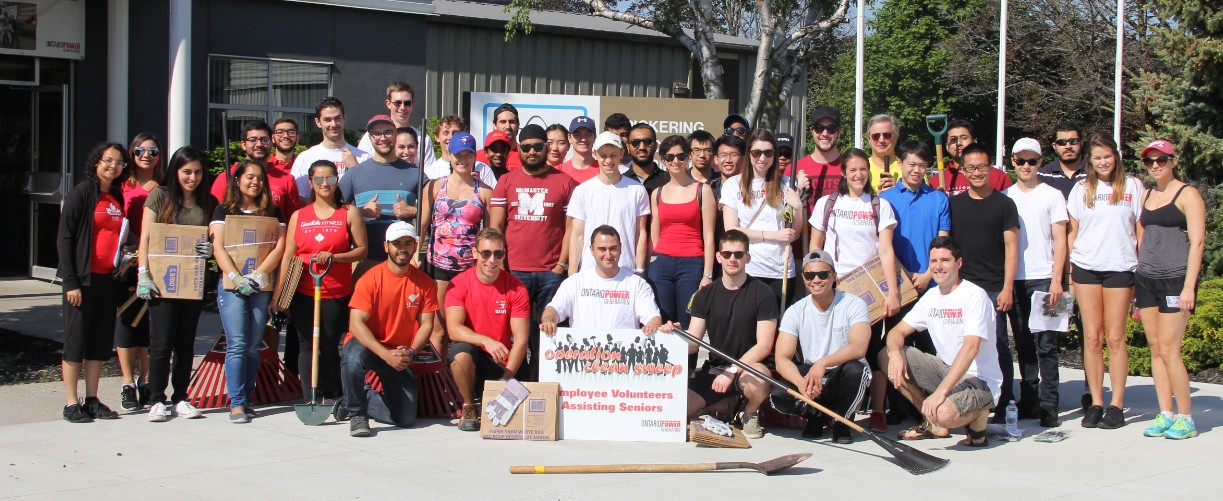 Operation Clean Sweep Spring 2017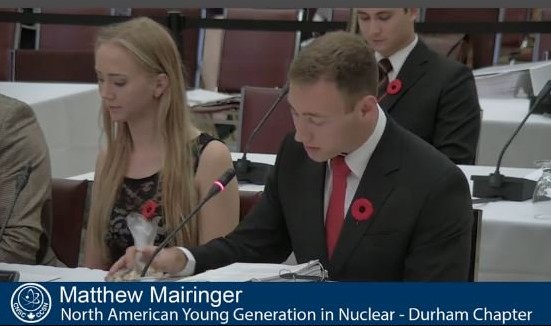 CNSC Public Hearing